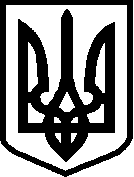                                         УКРАЇНА                           ФІНАНСОВЕ  УПРАВЛІННЯ                                 НІЖИНСЬКОЇ  МІСЬКОЇ  РАДИ                                                   пл. Івана Франка, 1,  м.Ніжин,   Чернігівської  обл.,  16600                                                        тел.   5-41-61, (факс 04631  5-41-61) ,  код  ЄДРПОУ   02318427                                                         finupravlinna@gmail.com№  652   від  02.10 .2020 р.                                 Начальнику управління житлово-                                                                                  комунального господарства                                                                                           та будівництва                                                                                        Кушніренку А.М.            Фінансове управління  міської ради провело експертизу проекту міської цільової програми «Оснащення вузлами комерційного обліку холодної води багатоквартирні житлові будинки Ніжинської об’єднаної територіальної громади на 2021 рік»  та надає свої пропозиції: Фінансове управління рекомендує призупинити розгляд проекту даної Програми до прийняття законопроекту № 2458 від 15.11.2019 року «Про внесення змін до деяких законів України щодо врегулювання окремих питань у сфері надання житлово – комунальних послуг», відкоригувати текст  Програми з урахуванням положень даного законопроекту і врахувати 1,5 тис. грн., наданих підприємству, як фінансова допомога для вирішення окремих питань господарської діяльності комунальних підприємств з метою забезпечення використання власних коштів на придбання приладів комерційного обліку холодної води.  Після проведеного аналізу пропонуємо розглянути доцільність прийняття даної Програми.Крім того зазначаємо, що всі розділи міської цільової програми не відповідають  розробленому  Порядку міських  програм  Ніжинської об’єднаної територіальної громади, затвердження, моніторингу та звітності про їх виконання,  затвердженого рішенням  міської ради № 14-62/2019 від 23.10.2019 року.    Начальник  фінансового  управління                         Л.В.ПисаренкоВик. Колесник Н.В.тел.7-15-11 